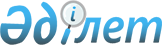 О внесении изменений в постановление акимата Зыряновского района от 9 февраля 2015 года № 38 "Об утверждении положения о государственном учреждении "Отдел ветеринарии Зыряновского района""
					
			Утративший силу
			
			
		
					Постановление акимата Зыряновского района Восточно-Казахстанской области от 16 апреля 2015 года № 134. Зарегистрировано Департаментом юстиции Восточно-Казахстанской области 22 мая 2015 года № 3968. Утратило силу - постановлением акимата Зыряновского района Восточно-Казахстанской области от 13 сентября 2016 года № 311      Сноска. Утратило силу - постановлением акимата Зыряновского района Восточно-Казахстанской области от 13.09.2016 № 311.

      Примечание РЦПИ.

      В тексте документа сохранена пунктуация и орфография оригинала.

      В соответствии со статьей 21 Закона Республики Казахстан от 24 марта 1998 года "О нормативных правовых актах", акимат Зыряновского района ПОСТАНОВЛЯЕТ:

      1. Внести в постановление акимата Зыряновского района от 9 февраля 2015 года № 38 "Об утверждении положения о государственном учреждении "Отдел ветеринарии Зыряновского района"" (зарегистрованное в Реестре государственной регистрации нормативных правовых актов за номером 3711, опубликованное в газете "Пульс! Зыряновска" и "Көктас таңы" 19 марта 2015 года № 12) следующие изменения:

      в положении о государственном учреждении "Отдел ветеринарии Зыряновского района", утвержденного указанным постановлением:

      в разделе 2 "2. Миссия, основные задачи, функции, права и обязанности государственного органа":

      в пункте 16 подпункты 1), 5), 6), 9), 10), 11) исключить.

      2. Настоящее постановление вводится в действие по истечении десяти календарных дней после дня его первого официального опубликования.


					© 2012. РГП на ПХВ «Институт законодательства и правовой информации Республики Казахстан» Министерства юстиции Республики Казахстан
				
      Аким Зыряновского района

Е. Салимов
